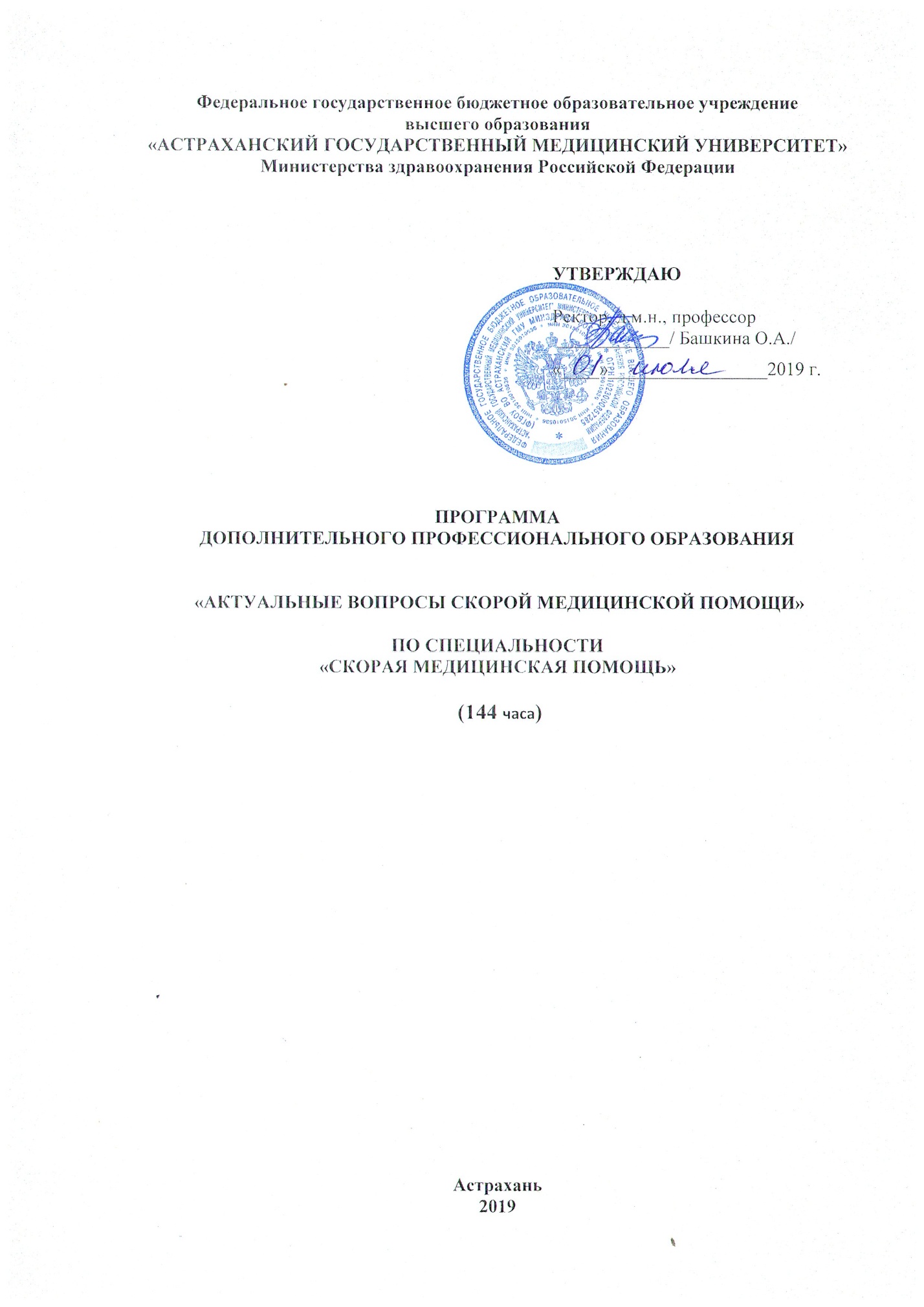 Учебный план дополнительной профессиональной программыповышения квалификации врачей«Актуальные вопросы скорой медицинской помощи»по специальности «Скорая медицинская помощь»(срок обучения − 144 академических часа)Календарный учебный график цикла дополнительной профессиональной программы повышения квалификации врачей«Актуальные вопросы скорой медицинской помощи»по специальности «Скорая медицинская помощь»(срок обучения − 144 академических часа)Рабочая программа модуля «Медицина катастроф»(модуль симуляционного обучения)Цель обучающего симуляционного модуля 4 «Медицина катастроф»: совершенствование и получение новых профессиональных компетенций врача скорой медицинской помощи, необходимых для выполнения всех видов профессиональной деятельности в рамках имеющейся квалификации. Задачи симуляционного модуля 4 «Медицина катастроф»: овладение новой (актуальной) информацией по вопросам организации работы врача скорой медицинской помощи на основе современных клинических рекомендаций по оказанию помощи при массовых заболеваниях, травмах или иных состояниях, в том числе при ликвидации медицинских последствий чрезвычайной ситуации.Результаты обученияВ целях освоения симуляционного модуля № 4 «Медицина катастроф» слушатель должен владеть следующими трудовыми функциями:- установление ведущего синдрома и предварительного диагноза заболевания и (или) состояния, требующего оказания скорой медицинской помощи- осуществление медицинской эвакуации пациента при наличии медицинских показаний с одновременным проведением во время транспортировки пациента мероприятий по мониторингу жизненно-важных функцией и оказанию скорой медицинской помощи вне медицинских организаций- организация и обеспечение перемещения, в том числе в автомобиль скорой медицинской помощи, и транспортировки пациента при выполнении медицинской эвакуации- обеспечение медицинской сортировки пациентов и установление последовательности оказания скорой медицинской помощи вне медицинской организации при массовых заболеваниях, травмах или иных состояниях- оценка результатов медицинских вмешательств у пациентов с заболеваниями и (или) состояниями, требующими оказания скорой медицинской помощи вне медицинской организации- использование информационных систем- заполнение и направление в установленном порядке экстренного извещения о случае инфекционного, паразитарного, профессионального и другого заболевания, носительства возбудителей инфекционных болезней, отравления, неблагоприятной реакции, связанной с иммунизацией укуса, ослюнения, оцарапывания животными в территориальные органы, осуществляющие федеральный государственный санитарно-эпидемиологический надзорНеобходимые умения:- осуществлять медицинскую эвакуацию пациента при наличии медицинских показаний с одновременным проведением во время транспортировки пациента мероприятий по мониторингу жизненно-важных функцией и оказанию скорой медицинской помощи вне медицинских организаций- организовывать и обеспечивать перемещение, в том числе в автомобиль скорой медицинской помощи, и транспортировку пациента при выполнении медицинской эвакуации- обеспечивать медицинскую сортировку пациентов и устанавливать последовательность оказания скорой медицинской помощи вне медицинской организации при массовых заболеваниях, травмах или иных состояниях- оценивать результаты медицинских вмешательств у пациентов с заболеваниями и (или) состояниями, требующими оказания скорой медицинской помощи вне медицинской организации- проводить противоэпидемические мероприятия в случае возникновения очага инфекции- определять медицинские показания к введению ограничительных мероприятий (карантин1. и показания к направлению к врачу-специалисту при возникновении инфекционных (паразитарных) болезней- оформлять и направлять в установленном порядке экстренное извещение о случае инфекционного, паразитарного, профессионального и другого заболевания, носительства возбудителей инфекционных болезней, отравления, неблагоприятной реакции, связанной с иммунизацией укуса, ослюнения, оцарапывания животными в территориальные органы, осуществляющие федеральный государственный санитарно-эпидемиологический надзорНеобходимые знания- требования асептики и антисептики при оказании скорой медицинской помощи вне медицинской организации- общие вопросы организации скорой медицинской помощи вне медицинской организации, тактика работы при чрезвычайных ситуациях, стихийных бедствиях, микросоциальных конфликтах- принципы медицинской сортировки и установления последовательности оказания скорой медицинской помощи вне медицинской организации при массовых заболеваниях, травмах или иных состояниях, в том числе при ликвидации медицинских последствий чрезвычайной ситуации- основы взаимодействия с экстренными оперативными службами, силами гражданской обороны, функциональной подсистемой единой государственной системы предупреждения и ликвидации чрезвычайных ситуаций- основы взаимодействия с экстренными службами, силами гражданской обороны, функциональной подсистемой единой государственной системы предупреждения и ликвидации чрезвычайных ситуацийПосле завершения симуляционного курса проводится дифференцированный зачет в форме контроля знаний путем тестирования и сдачи практических навыковКритерии оценки симуляционного курса «Медицина катастроф»Критерии оценки заданий в тестовой формеОписание шкалы оценивания электронного тестирования (шкалы: 0–100%, четырехбалльная, тахометрическая): – от 0 до 49,9 % выполненных заданий – «неудовлетворительно»; – от 50 до 69,9% – «удовлетворительно»; – от 70 до 89,9% – «хорошо»; – от 90 до 100% – «отлично».Критерии оценки освоения практических уменийКритерии оценивания преподавателем освоения практических навыков:– соответствие выполнения практического навыка (оценка соответствия овладения практическим навыком теме/заданию);– умение проводить аналитический анализ прочитанной учебной и научной литературы, сопоставлять теорию и практику;– логичность, последовательность изложения ответа;– наличие собственного отношения обучающегося к теме/заданию;– аргументированность, доказательность излагаемого материала.Описание шкалы оценивания освоения практических навыков:Оценка «отлично» - это комплексная оценка предложенной ситуации; знание теоретического материала с учетом междисциплинарных связей; полный ответ на вопрос к иллюстративному материалу, правильный выбор тактики действий; последовательное, уверенное описание необходимых манипуляций и оказания неотложной помощи в соответствии с алгоритмом действий.Оценка «хорошо» – это комплексная оценка предложенной ситуации, незначительные затруднения при ответе на теоретические вопросы; неполный ответ на вопрос к иллюстративному материалу, неполное раскрытие междисциплинарных связей; правильный выбор тактики действий; логическое обоснование теоретических вопросов с дополнительными комментариями педагога; последовательное, уверенное описание необходимых манипуляций и оказания неотложной помощи в соответствии с алгоритмом действий.Оценка «удовлетворительно» – затруднения с комплексной оценкой предложенной ситуации; неполный ответ, в том числе на вопрос к иллюстративному материалу, требующий наводящих вопросов педагога; выбор тактики действий в соответствии с ситуацией, возможен при наводящих вопросах педагога, правильное, последовательное, но неуверенное описание необходимых манипуляций и оказания неотложной помощи в соответствии с алгоритмом действий.Оценка «неудовлетворительно» - неверная оценка ситуации; неправильный ответ на вопрос к иллюстративному материалу; неправильно выбранная тактика действий, приводящая к ухудшению ситуации, нарушению безопасности пациента; неправильное описание практических манипуляций, проводимое с нарушением безопасности пациента и медперсонала; неумение оказать неотложную помощь.Итоговая оценка за зачет по симуляционному курсу «Медицина катастроф» выставляется преподавателем в совокупности на основе оценивания результатов электронного тестирования обучающихся и выполнения ими практико-ориентированной части экзамена.Использование симуляторов:Для взрослых пациентов - манекен для отработки навыков сердечно-легочной реанимации «Умник»;Для детей - манекен ребенка для проведения сердечно-легочной реанимацииИнтерактивная система обучения клиническому мышлению «Виртуальный пациент БодиИнтеракт»;Робот- пациент реанимации Р.РАН.05;Симулятор для интубации с компьютерной регистрацией результатов;Тренажер Труман Травма;Симулятор новорожденного СимНьюби (для новорожденных).Рабочая программа 5 модуля симуляционного обучения.«Обучающий симуляционный курс»Цель модуля симуляционного обучения 5 «Обучающий симуляционный кур»: совершенствование и получение новых профессиональных компетенций врача скорой медицинской помощи, необходимых для выполнения всех видов профессиональной деятельности в рамках имеющейся квалификации. Задачи модуля симуляционного обучения 5 «Обучающий симуляционный кур»: овладение новой (актуальной) информацией по вопросам организации работы врача скорой медицинской помощи на основе современных клинических рекомендаций по оказанию помощи при заболеваниях, травмах или иных состоянияхРезультаты обученияВ целях освоения симуляционного модуля № 5 «Обучающий симуляционный курс» слушатель должен владеть следующими трудовыми функциями:- установление ведущего синдрома и предварительного диагноза заболевания и (или) состояния, требующего оказания скорой медицинской помощи- определение медицинских показания и противопоказаний для медицинских вмешательств- оценка эффективности и безопасности применения лекарственных препаратов и медицинских изделий у пациентов с заболеваниями и (или) состояниями, требующими оказания скорой медицинской помощи вне медицинской организации- профилактика или лечение осложнений, побочных действий, нежелательных реакций, возникших в результате диагностических и (или) лечебных мероприятий- осуществление медицинской эвакуации пациента при наличии медицинских показаний с одновременным проведением во время транспортировки пациента мероприятий по мониторингу жизненно-важных функцией и оказанию скорой медицинской помощи вне медицинских организаций- обеспечение внутреннего контроля качества и безопасности медицинской деятельностиНеобходимые умения:- использовать методы осмотра и обследования с учетом стандартов медицинской помощи, в числе которых:---физикальное обследование пациента---оценка глубины расстройств по шкале Глазго---оценка признаков внутричерепной гипертензии---оценка признаков гипертензивно-дислокационного синдрома---оценка степени дегидротации---ультразвуковой мониторинг распознавания свободной жидкости в перикарде, плевральной и брюшной полостях, пневмторакса с помощью портативного аппарата ультразвуковой диагностики---регистрация электрокардиограммы---расшифровка, описание и интерпретация ЭКГ---измерение АД на периферических артериях---пульсоксиметрия---проведение мониторинга пациента по показаниям ЭКГЮ, АД, ЧСС, пульсоксиметрии, температуры с помощью транспортных аппаратов мониторинга жизненно-важных функций	 организма---исследование уровня глюкозы в крови.- устанавливать ведущий синдром и предварительный диагноз заболевания и (или) состояния, требующего оказания скорой медицинской помощи- определять медицинские показания и противопоказаний для медицинских вмешательств- назначать лекарственные препараты и применять медицинские изделия у пациентов с заболеваниями и (или) состояниями, требующими оказания скорой медицинской помощи вне медицинской организации- оценивать эффективность и безопасность применения лекарственных препаратов и медицинских изделий у пациентов с заболеваниями и (или) состояниями, требующими оказания скорой медицинской помощи вне медицинской организации- выполнять такие медицинские вмешательства при оказании скорой медицинской помощи вне медицинской помощи, как:---проведение комплексной сердечно-легочной и церебральной реанимации с определением условий отказа от ее проведения и показаний к ее прекращению---обеспечение проходимости верхних дыхательных путей, в том числе с помощью воздуховодов, ларинготрахеальной трубки, комбитьюба, ларингеальной маски, интубации трахеи методом прямой ларингоскопии---проведение закрытого массажа сердца (ручного и с помощью специальных медицинских изделий)---электроимпульсная терапия (дефибрилляция, кардиоверсия)---оксигенотерапия---искусственная вентиляция легких с использованием аппаратов искусственной вентиляции легких различных типов, комплектов дыхательных для ручной искусственной вентиляции легких---применение искусственной вентиляции легких в режимах: с контролем по объему, контролем по давлению---применение вспомогательной вентиляции легких---обезболивание---транспортная иммобилизация конечностей, позвоночника и таза при травмах---применение методов десмургии---остановка кровотечения с помощью механических и фармакологических методов---применение первичной обработки ран различной этиологии (обработка, наложение асептической повязки) в том числе при ожогах, отморожениях--осуществление родовспоможения вне медицинской организации, включая первичную обработку новорожденного---внутрикожное, подкожное, внутримышечное, внутривенное, внутрикостное, сублингвальное, эндотрахеальное введение лекарственных средств---проведение инфузионной терапии, в том числе с использованием инфузоматов---проведение системного тромболизиса---пункция и катетеризация периферических и наружной яремных вен, в том числе с использованием ультразвуковой навигации---наложение окклюзионной повязки при открытом пневмотораксе---пункция и дренирование плевральной полости---ингаляционное введение лекарственных препаратов с помощью небулайзера, ингалятора---катетеризация мочевого пузыря с помощью мягких катетеров---зондовое промывание желудка---коникотомия, коникостомия, коникопункция и микротрахеостомия---профилактика и лечение аспирационного синдрома---профилактика жировой эмболии---применение по показаниям мер физического ограничения движения пациента- предотвращать или устранять осложнения, побочные действия, нежелательные реакции, возникшие в результате диагностических и (или) лечебных мероприятий- проводить мониторинг заболевания и (или) состояния, требующего оказания скорой медицинской помощи вне медицинской организацииНеобходимые знания- порядок оказания скорой, в том числе скорой специализированной медицинской помощи- стандарты оказания скорой, в том числе скорой специализированной медицинской помощи- клинические рекомендации по вопросам оказания скорой медицинской помощи- закономерности функционирования организма человека- МКБ- порядок оказания скорой, в том числе скорой специализированной медицинской помощи- стандарты оказания скорой медицинской помощи- клинические рекомендации (протоколы лечения) по вопросам оказания скорой медицинской помощи- методы лечения пациентов с заболеваниями и (или) состояниями, требующими оказания скорой медицинской помощи вне медицинской организации в соответствии с действующим порядком оказания медицинской помощи- содержание укладок и наборов для оказания скорой медицинской помощи вне медицинской организации- методы обезболивания при оказании скорой медицинской помощи вне медицинской организации- требования асептики и антисептики при оказании скорой медицинской помощи вне медицинской организации- основы взаимодействия с экстренными оперативными службами, силами гражданской обороны, функциональной подсистемой единой государственной системы предупреждения и ликвидации чрезвычайных ситуаций- основы взаимодействия с экстренными службами, силами гражданской обороны, функциональной подсистемой единой государственной системы предупреждения и ликвидации чрезвычайных ситуаций.Критерии оценки симуляционного курса по модулю «Обучающий симуляционный курс»Критерии оценки заданий в тестовой формеОписание шкалы оценивания электронного тестирования (шкалы: 0–100%, четырехбалльная, тахометрическая): – от 0 до 49,9 % выполненных заданий – «неудовлетворительно»; – от 50 до 69,9% – «удовлетворительно»; – от 70 до 89,9% – «хорошо»; – от 90 до 100% – «отлично».Критерии оценки освоения практических уменийКритерии оценивания преподавателем освоения практических навыков:– соответствие выполнения практического навыка (оценка соответствия овладения практическим навыком теме/заданию);– умение проводить аналитический анализ прочитанной учебной и научной литературы, сопоставлять теорию и практику;– логичность, последовательность изложения ответа;– наличие собственного отношения обучающегося к теме/заданию;– аргументированность, доказательность излагаемого материала.Описание шкалы оценивания освоения практических навыков:Оценка «отлично» - это комплексная оценка предложенной ситуации; знание теоретического материала с учетом междисциплинарных связей; полный ответ на вопрос к иллюстративному материалу, правильный выбор тактики действий; последовательное, уверенное описание необходимых манипуляций и оказания неотложной помощи в соответствии с алгоритмом действий.Оценка «хорошо» – это комплексная оценка предложенной ситуации, незначительные затруднения при ответе на теоретические вопросы; неполный ответ на вопрос к иллюстративному материалу, неполное раскрытие междисциплинарных связей; правильный выбор тактики действий; логическое обоснование теоретических вопросов с дополнительными комментариями педагога; последовательное, уверенное описание необходимых манипуляций и оказания неотложной помощи в соответствии с алгоритмом действий.Оценка «удовлетворительно» – затруднения с комплексной оценкой предложенной ситуации; неполный ответ, в том числе на вопрос к иллюстративному материалу, требующий наводящих вопросов педагога; выбор тактики действий в соответствии с ситуацией, возможен при наводящих вопросах педагога, правильное, последовательное, но неуверенное описание необходимых манипуляций и оказания неотложной помощи в соответствии с алгоритмом действий.Оценка «неудовлетворительно» - неверная оценка ситуации; неправильный ответ на вопрос к иллюстративному материалу; неправильно выбранная тактика действий, приводящая к ухудшению ситуации, нарушению безопасности пациента; неправильное описание практических манипуляций, проводимое с нарушением безопасности пациента и медперсонала; неумение оказать неотложную помощь.Итоговая оценка за зачет по модулю «Обучающий симуляционный курс» выставляется преподавателем в совокупности на основе оценивания результатов электронного тестирования обучающихся и выполнения ими практико-ориентированной части экзамена.Использование симуляторов:Для взрослых пациентов - манекен для отработки навыков сердечно-легочной реанимации «Умник»;Для детей - манекен ребенка для проведения сердечно-легочной реанимацииИнтерактивная система обучения клиническому мышлению «Виртуальный пациент БодиИнтеракт»;Робот- пациент реанимации Р.РАН.05;Симулятор для интубации с компьютерной регистрацией результатов;Тренажер Труман Травма;Симулятор новорожденного СимНьюби (для новорожденных).Трудоемкость  (часы / зачетные единицы (ЗЕТ))Трудоемкость  (часы / зачетные единицы (ЗЕТ))Трудоемкость  (часы / зачетные единицы (ЗЕТ))Трудоемкость  (часы / зачетные единицы (ЗЕТ))Трудоемкость  (часы / зачетные единицы (ЗЕТ))Наименование модулей, тем (разделов, тем)Всего часов / (зачетных единиц (ЗЕТ)) в очной формеВ том числеВ том числеВсего часов (зачетных единиц (ЗЕТ)) по ДОТ/ЭОФормы контроляНаименование модулей, тем (разделов, тем)Всего часов / (зачетных единиц (ЗЕТ)) в очной формеЛекцииСтажировка на симулятореВсего часов (зачетных единиц (ЗЕТ)) по ДОТ/ЭОФормы контроляДополнительные образовательные технологии---72(2 ЗЕТ)промежуточный Модуль 1. Неотложные состояния в педиатрии---24Модуль 2. Отравления12Модуль 3. Неотложные состояния в клинике внутренних болезней---36Стажировка66(2 ЗЕТ)1848-промежуточный Модуль 4. «Симуляционное обучение. Медицина катастроф»18--Модуль 5. «Симуляционное обучение. Обучающий симуляционный курс»-48-Итоговая аттестация6Зачет по симуляционному обучению (на базе Аккредитационно-симуляционного центра Астраханского ГМУ)Экзамен (тестирование) Зачет по симуляционному обучению (на базе Аккредитационно-симуляционного центра Астраханского ГМУ)Экзамен (тестирование) Зачет по симуляционному обучению (на базе Аккредитационно-симуляционного центра Астраханского ГМУ)Экзамен (тестирование) Зачет по симуляционному обучению (на базе Аккредитационно-симуляционного центра Астраханского ГМУ)Экзамен (тестирование) ВСЕГО, часов144 ч  (4 ЗЕТ)144 ч  (4 ЗЕТ)144 ч  (4 ЗЕТ)144 ч  (4 ЗЕТ)144 ч  (4 ЗЕТ)ДатаЧасыТема / МаршрутизацияТема / МаршрутизацияВид деятельности«Симуляционное обучение. Медицина катастроф». Обучающий симуляционный курс»«Симуляционное обучение. Медицина катастроф». Обучающий симуляционный курс»«Симуляционное обучение. Медицина катастроф». Обучающий симуляционный курс»«Симуляционное обучение. Медицина катастроф». Обучающий симуляционный курс»«Симуляционное обучение. Медицина катастроф». Обучающий симуляционный курс»Понедельник6Организация медицинской помощи при чрезвычайных ситуациях, в том числе медицинской эвакуацииПрактическое занятие на тренажере1. Для взрослых пациентов - манекен для отработки навыков сердечно-легочной реанимации «Умник».2. Для детей - манекен ребенка для проведения сердечно-легочной реанимации3. Интерактивной системе обучения клиническому мышлению «Виртуальный пациент БодиИнтеракт»4. Робот- пациент реанимации Р.РАН.05;5. Симулятор для интубации с компьютерной регистрацией результатов;6. Тренажер Труман Травма.7. Симулятор новорожденного СимНьюби (для новорожденных)ЛекцияВторник6Принципы медицинской сортировки и установления последовательности оказания скорой медицинской помощи вне медицинской организации при массовых заболеваниях, травмах или иных состояниях, в том числе при ликвидации медицинских последствий чрезвычайной ситуацииПрактическое занятие на тренажере1. Для взрослых пациентов - манекен для отработки навыков сердечно-легочной реанимации «Умник».2. Для детей - манекен ребенка для проведения сердечно-легочной реанимации3. Интерактивной системе обучения клиническому мышлению «Виртуальный пациент БодиИнтеракт»4. Робот- пациент реанимации Р.РАН.05;5. Симулятор для интубации с компьютерной регистрацией результатов;6. Тренажер Труман Травма.7. Симулятор новорожденного СимНьюби (для новорожденных)ЛекцияСреда6Противоэпидемические мероприятия, организация защиты населения в очагах особо опасных инфекций, при ухудшении радиационной обстановки, стихийных бедствиях и иных чрезвычайных ситуацияхПрактическое занятие на тренажере1. Для взрослых пациентов - манекен для отработки навыков сердечно-легочной реанимации «Умник».2. Для детей - манекен ребенка для проведения сердечно-легочной реанимации3. Интерактивной системе обучения клиническому мышлению «Виртуальный пациент БодиИнтеракт»4. Робот- пациент реанимации Р.РАН.05;5. Симулятор для интубации с компьютерной регистрацией результатов;6. Тренажер Труман Травма.7. Симулятор новорожденного СимНьюби (для новорожденных)ЛекцияСовершенствуемые компетенцииСовершенствуемые компетенцииМодуль 41, 5, 6, 7, 8, 9, 10, 11